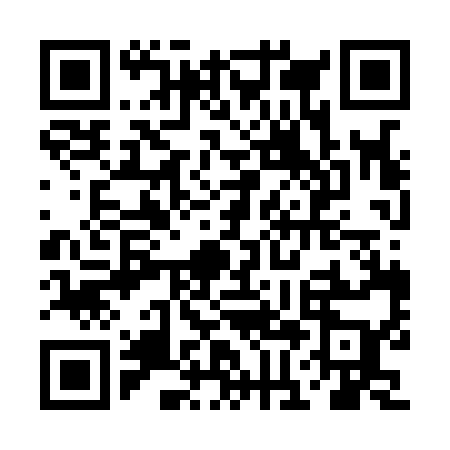 Ramadan times for Glenfanning, Prince Edward Island, CanadaMon 11 Mar 2024 - Wed 10 Apr 2024High Latitude Method: Angle Based RulePrayer Calculation Method: Islamic Society of North AmericaAsar Calculation Method: HanafiPrayer times provided by https://www.salahtimes.comDateDayFajrSuhurSunriseDhuhrAsrIftarMaghribIsha11Mon6:086:087:301:205:217:117:118:3412Tue6:066:067:281:205:227:137:138:3513Wed6:046:047:261:205:237:147:148:3714Thu6:026:027:241:195:257:167:168:3815Fri6:006:007:221:195:267:177:178:4016Sat5:585:587:201:195:277:187:188:4117Sun5:555:557:181:195:287:207:208:4218Mon5:535:537:161:185:297:217:218:4419Tue5:515:517:141:185:307:227:228:4520Wed5:495:497:121:185:317:247:248:4721Thu5:475:477:101:175:327:257:258:4822Fri5:455:457:081:175:337:267:268:5023Sat5:435:437:071:175:347:287:288:5124Sun5:415:417:051:165:357:297:298:5325Mon5:395:397:031:165:367:307:308:5426Tue5:375:377:011:165:377:327:328:5627Wed5:345:346:591:165:387:337:338:5828Thu5:325:326:571:155:397:347:348:5929Fri5:305:306:551:155:407:367:369:0130Sat5:285:286:531:155:417:377:379:0231Sun5:265:266:511:145:427:387:389:041Mon5:245:246:491:145:437:407:409:052Tue5:215:216:471:145:447:417:419:073Wed5:195:196:451:135:457:437:439:094Thu5:175:176:431:135:467:447:449:105Fri5:155:156:411:135:477:457:459:126Sat5:135:136:391:135:487:477:479:147Sun5:105:106:381:125:497:487:489:158Mon5:085:086:361:125:507:497:499:179Tue5:065:066:341:125:517:517:519:1910Wed5:045:046:321:115:517:527:529:20